BAPHAHT 3Часть 1Что из перечисленного относится к глобальвым проблемах челове- чества?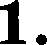 енижение биоразнообразияувеличевие  количества разводовроет  безработицынедостаток  очиетных еооруженийОтвет: 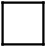 Отличительной особенностью человеческой деятельности по сравне- нию  с  поведением  животных  является  то, чтоона вызывается определенвой потребностьюона связана с возможностью перемещаться  в пространствеова  носит продуктивный характерв  процессе  ее  осуществлеяия   используются  предметы природыОтвет: 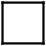 Учевые-антропологи утверждают, что примерно 40 тыс. лет назад появился кромавьонец, которому были  приеущи новые  черты. Ка- кая из перечиелеввых черт могла появиться только в результате социального  образа  жизни человека?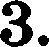 цветное зреяиечленораздельвая речьхождение ва двух ногахбольшой мозгОтвет: 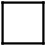 Вериы  ли  следующие  суждения  о духовной  сфере  жизии общества?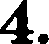 А. Духовяая сфера жизни общества включает идеи, ценности рели- гии,  искусства, морали.Б. Духовная ефера жизни человека яаправлева на удовлетворение оотребиостей  в  развитии  сознания, мировоззрения.25верно  только Аверво только Бверны оба суждевияоба суждения неверны Ответ:Информационное общество связано с появлевием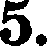 книгопечатаниярадио  и телевидениятелефовяой сетиИнтернетаОтвет:Верны ли следующие суждевия о патриотизме?А.   В	СЛОВИЯХ  образования  НПЦИЙ   И  ППЦИОН£LЛ ЬНЫХ  РОС   ДП}ЗСТВ ППT-риотиом  стал  частью общественного сознания.Б. Патриотиом — это эмоциовальвое переживание своей принад- лежности  к  стране  и своему граждавству,  культуре своего наро-верно  только Аверно только Бверны оба еужденияоба еуждевия вевервы Ответ: 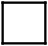 Преимуществом   командно-административной  экономики  является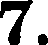 ТО, ЧТО ОН8практически  ликвидирует безработицуспособствует  раовитию  новых технологийповышает   значимость творчестваспособствует  сохранению  окружающей  средыОтвет: 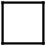 Необходимым  условием для  развития предпринимательства являет-отсутствие конкуренцииналичие  частной собственностиотсутствие инфляциигосударственная поддержкаОтвет: 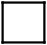 26Русский экономиет А.А. Исаев утверждал, что в лк›бом государстве существук›т «обязательвые девежвые олатежи частвых хозяйств, служащие для покрытия общих расходов государства и едивиц ca- моуправления •› . А.А. Исаев под такими платежами имел в видуинвестициипособиекредитыналогиОтвет: 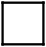 Верны  ли  следующие  еуждения  о деньгах?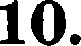 А.  Деньги   являк›тся   универсальным   эквивалентом   етоимоети дру-гих  товаров  и услуг.Б. Покупательная споеобвость денег возрастает вместе с ростом ивфляции.верно  только Аверно  только Бверны  оба суждевияоба суждения вевервыОтвет: Наиболеехарвктераойсоци гь аойрольюп одросткаявляется роль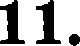 епортеменаучащегосяеобетвенникаработникиОтвет: 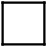 В какой из представлеяных ситуадий речь идет об отклоняіощемся поведении?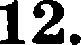 Шелая похудеть,  студентка  М.  ела  только капуету.ООМИЛОЙ Г]Q Д8НИН 3. С ДOBOЛЬCTBИeM ИГ 8Л ОЛОВЯВВІЯМИ СОЛ-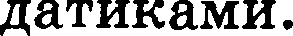 Пенсионер Н. вне зависимости от времени года спит на улице в гамаке.Предприниматель Б. две трети своих доходов отдает ва благо- творительность.Ответ: 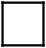 27Верны  ли следующие  суждения  о среднем классе?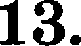 А. Социологи рассматривают средний класс как гарант социалыіой стабильности  общества.Б. Росту среднего класса способствует государственная поддержка малого  и  среднего бизнеса.верно  только Аверно только БОтвет: 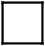 Одной из форм правления являетсямонархиядемократияОтвет:вервы  оба сужденияоба суждевия вевервыфедерациипарламентаризмНа собрании членов одного общественного объединения  было  реше- но, что оно будет участвовать в борьбе за места в региональиом парламенте, в связи с чем ему придется изменить устав и зарегист- рироваться   в качестве1 )   ПЈЗО   СОЮПНОЙ  ОЈЗРІІНИПІІЦИИполитической партииоргана местного самоуправленияблаготворительной организацииОтвет: 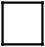 Верны  ли  следующие  суждения  о референдуме?А. Референдум	—  это  форма   непосредственяого  волеизъявлеяияграждан.Б.  Референдум   —  важнейший  институт  представительвой демокра-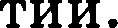 верно  только Аверно  только БОтвет:вервы  оба суждевияоба суждевия невервы28Признаком  правонарушения являетсяпротиворечие нормам моралисамонадеянностьналичие  противоправных мыслейвиновностьОтвет:Среди прав, гаравтируеммх Іtопституцией Российской Федерации, отсутствуетправо  ва жизвьправо  на  достоинство личностинеравевство прав и свобод человека  и граждавиваправо ва  свободу и лиявую непрякосновеввостьОтвет: 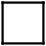 Рраждавив 3., поругавшись с начальником, в сердцах разбил зер- кало, висевшее в коридоре учреждение. Нормы какого кодекса on- ределяют  ответствеяяость за давное деяние?трудового	3)   административногогражданского	4)  уголоввогоОтвет:Верны  ли следующие  суждевия  о правовой  норме?А.  По   мере   развития    государства    правовые   нормы   стали игратьвторостепеввую роль  в  регулировании  поведения людей.В.  Правовая   ворма   от  всех  других   социальвых   ворм отличаетсятем,  что распространяется только  ва граждан государства.верво только А	3) вервы оба сужденияверно только Б	4) оба суждения  невервыОтвет:Зиваида Ивавовва в свой выходной деяь сделала укладку волос в парикмахерской и сходила в продовольствеввый магазин за покуп- ками. Сраввите  два продукта окояомической  деятельности, упомя-П      ЬI£I  В     СЛОВИП   ЗВ,ДВНИЯ°      СЛ   Р     И TOBf1}3.Выберите и завитите в первую коловку таблицы порядковые во- мера черт сходства, а во вторую колонку  —  порядковые  вомера черт различия.чаще  всего  употребляется  в момент производствав условиях рыяка цева зависит от соотяотеяия cпpoca и пред- ложениявсегда  обладает  веществеввой формойявляется  делью и результатом производства29Уставовите соответствие между правоохравительными органами  и ик функциями: к каждому элементу первого столбца подберите co- ответствующий элемент из второго столбца.ФУНКЦИИПРАВООХРАНИТЕЛЬНЫЕ ОРРАНЫА)  конституциоввый контрольБ)   надзор  па  исполнением законовВ)   обеспечение  исполнения ориговоровF)   уголовное преследованиеД)  раоъясяение законодательстваYfIорокуратураЗапишите  в  таблицу  выбранные  цифръі  под  соответствующими бук-Ответ:В страпе Z в 2013 г. было проведево соqиологическое исследование. Совершеннолетним гражданам задавали воорос: + Бывает ли так, что в обсуждении со своими родными и онакомыми каких-либо проблем вы ссылаетесь на мнеяия ученых, научнме факты? • Результаты oпpoca (в процентах от числа отвечавших) представлевы в графической  форме.29	48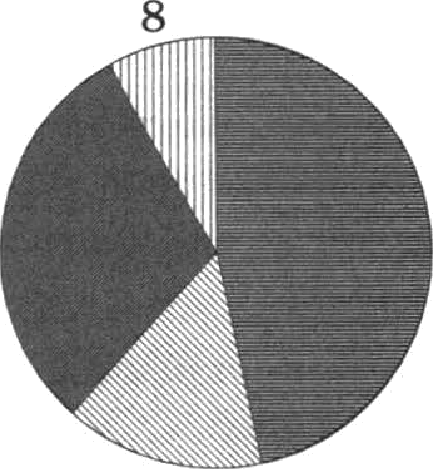 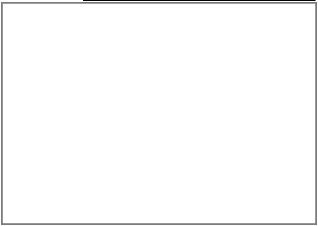 15Найдите  в приведенном  спнске выводм,  которые можво сделать  наоснове  диаграммы,  и  запишите  цифры,  под  которыМИ  ОТІИ  Ъtазавы.Никогда не обращаяэтся к научвым фактам при обсуждении различных  проблем около половины опрошеввых.Редко  обращатотся  в  обсуждевии   проблем   к  ваучвым фактамменьше опротенных,  чем  те, которые делают ото часто.Затруднился  в ответе на вопрос каждый  десятмй опрошенный.Редко используют  научнме факты при обсуждеяии  проблем менеетрети  опрошенных граждан.Часто ссылаютея на мнения ученых меньше  опрошенных,  чем те, которые не делают этого никогда.Ответ:  	Результаты  oпpoea,   отраженные   в  диаграмме,   были  опубликованы и прокомментированы в  СМИ.  Какие  из  приведевных  ниже  выво- дов  непосредственно  следуют  из  результатов oпpoca?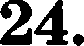 Запишите  цифры, под которыми  они указаны.Научное знание как аргумент не  является  определяющим  для людей  в  их  общении  с окружающими.Научное  знание  в  сознании  людей  вытесняетея мифологией.В стране целесообразно больше популяризировать науку и ее достижения.Количество  ученых  в  стране  за  последние  годы сократилось.Наука не изучает проблемы повеедневной жизни людей в  обще- стве.Ответ:   	Прочитайте  приведенвый  текст,  каждое  положение  которого отме-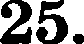 чено буквой.Определите,  какие  положения  текстаотражают фактывыражают мнения8апитите	в  таблицу   цифры,	обозначающие	характер  еоответ- ствующих положений.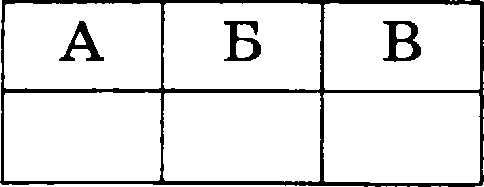 Ответ:31Часть 2Прочитайте  текст  и выполните задания 26—31.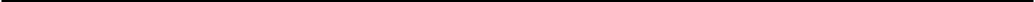 СозПавие и деятельностьНа рынке продавцы и покупатели вступают в контакт по поводу купли и продажи разнообразных товаров или услуг. Выделяют различ- ные  виды  рынков.  Основные  рынки:   труда,   земли,   капиталов   и  др. В свою очередь, рынок потребительских товаров и услуг включает рынок продуктов питания, рывок автомобилей, рынок одежды, рынок бытовых услуг  и т.д. Эти рынки  также можво подразделить  на  рынки помельче.Давай посмотрим, как  работает рынок, как он распределяет  товары и услуги и pemaeт, что, как и для кого производить. Наверное, проще представить комавдную экономику.  Сидят люди в правительстве  страны и решают за всех, что им делать. Распределяют материалы и ресурсы между  производствами. Затем  делят  товары  между  покуоателями:  это вЗТОТ  MПP£tПИ Н,    ЗТО   В  Д}З   РОЙ .А как это делает рынок? Ведь рынок — это некое пространство. На самом рынке действуют люди, они ходят, перемещаются по этому пpo- странству, живут,  у  них  есть  свои  желания,  потребности,  мысли,  вот  это и заставляет рынок  работать.  Желание  людей  что-то  иметь  подсказывает им самим, что надо делать. На рынке находятся продавцы и покупатели. Покупатели хотят сделать свою жизнь лучше: их желание  выражается соросом на товары и услуги.  Cпpoc  подскажет  продавцам,  какие  товары вадо  делать  и  предлагать людям.Представим рывок в виде детских качелей. С одной стороны у нас copoc на какой-то товар, с другой предложение продавцами этого же товара. Copoc низкий, а предложение высокое. Звачит, что-то не то, не хотят люди покупать этот товар, они его и не спрашивают, лежит себе в магазине и лежит. В чем же дело? Цена товара высокая или товар пло- хой, а может быть, этих товаров слишком много. Продавец должен это понять и изменить свое положение. Теперь cпpoc стал большой, а пред- ложение маленькое. Это значит, товаров, которые спрашивают люди, во- обще вет или  их слишком  мало. Наконец,  рынок  пришел в равновесие.  В идеале cпpoc покупатель и предложение продавда должны достичь равновесие:  все,  что  ты  хочешь,  на  рынке  есть,  а  главное    ты  можешь это  купить.Вот  так  рынок  и подсказывает  — что,  как  и для  кого  делать.(Мо  В. Королеву)32Поставьте олав текста. Для отого выделите освоввые смысловые фрагменты  текста и оааглавьте каждый иа  них.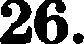 В каком случае устанавливается рывочное равновесие? О чем оно свидетельствует?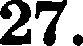 Какие основные виды рынков упоминаютея в тексте? Опираясь на собствеввый социальный ооыт, укажите любые два вида рынков, которые могут входить в рывок продуктов питания.Используя обществоведческие звавия , укажите три возможные оричивы свижеяия предложения товара  ори  сохраяяющемся   спро- се  ва  него  и  раскройте  на оримере  любую  из вих.В стране Z значительно оодорожал бензин. Как оод влиянием этого фактора может измениться copoc на автомобили? Дайте ооясневия своему ответу.Автор упомивает командвую экономику. Привлекая обществовед- ческие  звавия,   укал‹ите   одау   лоложителъвую   и   одву   отрицателъ- вую черту экономики этого типа.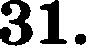 Черты сходстваЧерты сходстваЧерты различияЧерты различия